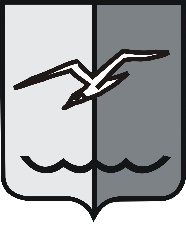 РОССИЙСКАЯ ФЕДЕРАЦИЯМОСКОВСКАЯ ОБЛАСТЬСОВЕТ ДЕПУТАТОВ городского округа ЛОБНЯР Е Ш Е Н И Еот 23.04.2019 г. № 67/44О внесении изменений в некоторые нормативные правовые акты городского округа Лобня	В соответствии с Уставом городского округа Лобня, учитывая мнения депутатов, 	Совет депутатов РЕШИЛ:1. Внести в Положение от 31.05.2011 г. № 102/30 «О предоставлении субсидий из бюджета города Лобня» (с учетом изменений, внесенных решениями Совета депутатов от 29.05.2014г. № 91/33, от 24.08.2017г. № 350/18) следующие изменения:1) в наименовании Положения, в пунктах 1, 3, 5, 6, 9, 10 слово «город» в соответствующем падеже заменить словами «городской округ» в соответствующем падеже.2. Внести в Кодекс этики и служебного поведения муниципальных служащих в городе Лобня от 09.08.2011 г. № 181/33 следующие изменения:1) в наименовании Кодекса, в пунктах 1.1 - 1.3, 1.5 слово «город» в соответствующем падеже заменить словами «городской округ» в соответствующем падеже.3. Внести в Положение от 29.12.2011 г. № 15/3 «О системе оплаты труда лиц, замещающих муниципальные должности и должности муниципальной службы в городе Лобня» (с учетом изменений, внесенных решениями Совета депутатов от 29.07.2014 г. № 129/36, от 25.04.2017 г. № 239/13, от 30.01.2018 г. № 14/23) следующие изменения:1) в наименовании, преамбуле Положения, в пунктах 1.1 – 1.4, 2.3, 6.1, 8.4, 9, 10 слово «город» в соответствующем падеже заменить словами «городской округ» в соответствующем падеже.4. Внести в Положение от 26.06.2012 г. № 157/8 «О списании муниципального имущества города Лобня московской области, закрепленного за муниципальными предприятиями, муниципальными учреждениями (автономными, бюджетными, казенными), органами местного самоуправления и находящегося в муниципальной казне» (с учетом изменений, внесенных решением Совета депутатов от 25.07.2017г. № 316/17) следующие изменения:1) в наименовании Положения, в пунктах 1.2, 2.3.2 – 2.3.6, 3.3.2 слово «город» в соответствующем падеже заменить словами «городской округ» в соответствующем падеже.5. Внести в Положение от 23.07.2012 г. № 180/9 «О галерее славы города Лобня» (с учетом изменений, внесенных решениями Совета депутатов от 23.05.2017г. № 266/14, от 20.06.2017г. № 294/16, от 28.08.2018 г. №151/32) следующие изменения:1) в наименовании Положения, в Приложении к Положению и в пунктах 1.1, 1.3, 2.1, 2.2, 2.4, 2.4.1, 3.1, 3.2, 4.1 слово «город» в соответствующем падеже заменить словами «городской округ» в соответствующем падеже.6. Внести в Порядок определения размера платы за оказание услуг, которые являются необходимыми и обязательными для предоставления муниципальных услуг на территории города Лобня от 30.10.2012 г. № 276/12 следующие изменения:1) в наименовании Порядка, в пункте 1, подпункте 4.1 слово «город» в соответствующем падеже заменить словами «городской округ» в соответствующем падеже.7. Опубликовать настоящее решение в газете «Лобня» и разместить на официальном сайте городского округа Лобня.8. Настоящее решение вступает в силу со дня его официального опубликования в газете «Лобня».9. Контроль за исполнением настоящего решения возложить на Н.Н. Гречишникова - Председателя Совета депутатов городского округа Лобня.Председатель Совета депутатов				Глава городского округа Лобня						городского округа Лобня			Н.Н. Гречишников						     Е.В. Смышляев«23» 04. 2019 г.